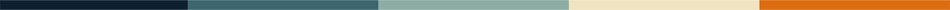 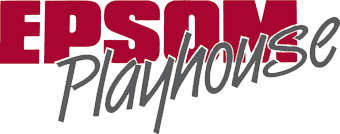 HOURLY ROOM HIRE CHARGES 2024/2025The Main Auditorium  	Monday – Sunday 	Sunday 	10am – 11pm* 	10am – 11pm* The Myers Studio  	Monday – Sunday 	Monday – Sunday 	10am – 6pm 	6pm – 11pm* 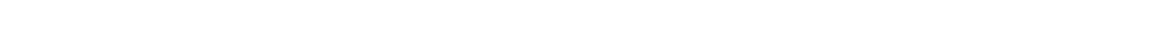 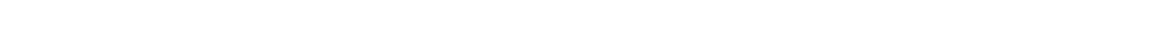 Standard 	£45.75 	£58.50Community 	£36.25	£36.25 The Members’ Bar  	Monday – Sunday 	Monday – Sunday 	10am – 6pm 	6pm – 11pm* All Hirers 	£34.00 	£34.00 *Between 11pm and 10am the hourly charge is doubled General Information Hire fees are charged at double rate for Bank HolidaysBetween 11pm and 10am the hourly charged is doubled Dressing rooms are not available when hiring the Myers Studio Costs increase 1st April annually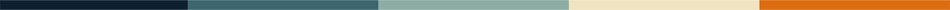 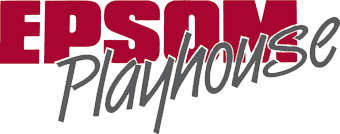 There is currently no disabled access to the Members’ Bar The Members’ Bar is only available for hire during normal opening hours Room hire charges are exempt from VAT £250 deposit will be required to secure all auditorium hires Category of Hire definitions Commercial Any person or organisation who hire for the purpose of commercial gain. Promotions, staff training sessions for companies based outside Epsom and Ewell. Standard Voluntary Organisations based outside Epsom and Ewell. (Proceeds of hire devoted to funds and not for personal gain.)  Private parties, dance exercise classes, staff training sessions for Epsom and Ewell based companies. Community  Epsom and Ewell based Voluntary Organisations whose activities are held within the Borough. (Proceeds of hire devoted to funds not personal gain.) Commercial £198.75 £198.75 Standard £132.50 £132.50Community £93.00 £93.00 